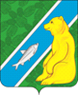 Об утверждении состава комиссии проведенияприемки товаров (работ, услуг), поставляемых(выполняемых, оказываемых) по муниципальнымконтрактам, заключенным для нужд городского поселения Андра, а также результатов отдельных этапов поставки товара, выполнения работы, оказания услуги, отдельного этапа исполнения контракта В целях реализации норм Федерального закона от 5 апреля 2013 года
№ 44-ФЗ «О контрактной системе в сфере закупок товаров, работ, услуг для обеспечения государственных и муниципальных нужд», в рамках осуществления закупок товаров, работ, услуг для обеспечения муниципальных нужд: Утвердить состав комиссии по приемке товаров (работ, услуг), поставляемых (выполняемых, оказываемых) по муниципальным контрактам, заключенным для нужд городского поселения Андра, (далее – заказчик), а также результатов отдельных этапов поставки товара, выполнения работы, оказания услуги, предусмотренных государственным (муниципальным) контрактом, и утвердить ее состав согласно Приложения.Обнародовать постановление посредством размещения в информационно-телекоммуникационной сети Интернет на официальном сайте администрации муниципального образования городское поселение Андра по адресу: www.andra-mo.ru. Постановление вступает в силу со дня его официального обнародования.Постановление администрации городского поселения Андра от 31.05.2016 № 281 «Об утверждении состава комиссии проведения приемки товаров (работ, услуг), поставляемых (выполняемых, оказываемых) по муниципальным контрактам, заключенным для нужд городского поселения Андра, а также результатов отдельных этапов поставки товара, выполнения работы, оказания услуги, отдельного этапа исполнения контракта» считать утратившим силу.Контроль за выполнением постановления возложить на заместителя главы администрации городского поселения Андра.Глава городского поселения Андра                                                                    О. В. ГончарукСогласовано:начальник организационно-правового отделаадминистрации городского поселения Андра                                                    О. В. Петручик                                   Исполнитель:И.о. начальника отдела обеспечения жизнедеятельности,управления муниципальным имуществом, землеустройства администрациигородского поселения Андра                                                                                    Н. О. Явкина Лист рассылки:1. ОПО – 2 экз.2. ООЖУМИЗ – 1 экз.Приложениек постановлению администрации городского поселения Андра от 30.05.2017 № 217Состав комиссии проведения приемки товаров (работ, услуг), поставляемых (выполняемых, оказываемых) по муниципальным контрактам, заключенным для нужд городского поселения Андра, а также результатов отдельных этапов поставки товара, выполнения работы, оказания услуги, отдельного этапа исполнения контрактаАДМИНИСТРАЦИЯГОРОДСКОГО ПОСЕЛЕНИЯ   АНДРАОктябрьского районаХанты- Мансийского автономного округа – ЮгрыПОСТАНОВЛЕНИЕАДМИНИСТРАЦИЯГОРОДСКОГО ПОСЕЛЕНИЯ   АНДРАОктябрьского районаХанты- Мансийского автономного округа – ЮгрыПОСТАНОВЛЕНИЕАДМИНИСТРАЦИЯГОРОДСКОГО ПОСЕЛЕНИЯ   АНДРАОктябрьского районаХанты- Мансийского автономного округа – ЮгрыПОСТАНОВЛЕНИЕАДМИНИСТРАЦИЯГОРОДСКОГО ПОСЕЛЕНИЯ   АНДРАОктябрьского районаХанты- Мансийского автономного округа – ЮгрыПОСТАНОВЛЕНИЕАДМИНИСТРАЦИЯГОРОДСКОГО ПОСЕЛЕНИЯ   АНДРАОктябрьского районаХанты- Мансийского автономного округа – ЮгрыПОСТАНОВЛЕНИЕАДМИНИСТРАЦИЯГОРОДСКОГО ПОСЕЛЕНИЯ   АНДРАОктябрьского районаХанты- Мансийского автономного округа – ЮгрыПОСТАНОВЛЕНИЕАДМИНИСТРАЦИЯГОРОДСКОГО ПОСЕЛЕНИЯ   АНДРАОктябрьского районаХанты- Мансийского автономного округа – ЮгрыПОСТАНОВЛЕНИЕАДМИНИСТРАЦИЯГОРОДСКОГО ПОСЕЛЕНИЯ   АНДРАОктябрьского районаХанты- Мансийского автономного округа – ЮгрыПОСТАНОВЛЕНИЕАДМИНИСТРАЦИЯГОРОДСКОГО ПОСЕЛЕНИЯ   АНДРАОктябрьского районаХанты- Мансийского автономного округа – ЮгрыПОСТАНОВЛЕНИЕАДМИНИСТРАЦИЯГОРОДСКОГО ПОСЕЛЕНИЯ   АНДРАОктябрьского районаХанты- Мансийского автономного округа – ЮгрыПОСТАНОВЛЕНИЕ«30»мая 20017  г. №217пгт. Андрапгт. Андрапгт. Андрапгт. Андрапгт. Андрапгт. Андрапгт. Андрапгт. Андрапгт. Андрапгт. АндраПредседатель комиссии                МорозовВладимир ГеннадьевичДепутат Совета депутатов городского поселения Андра, инженер службы энерговодоснабжения Октябрьского ЛПУ МГЗаместитель     председателя комиссииЧуракова Виктория ВикторовнаЧлен Общественного совета по вопросам жилищно-коммунального хозяйства при администрации городского поселения АндраСекретарь комиссииЯвкина Наталья Олеговнаи.о. начальника отдела жизнеобеспечения, управления муниципальным имуществом, землеустройства администрации городского поселения АндраСекретарь комиссииБытова Наталья Георгиевнаглавный специалист (по делам ГО и ЧС) отдела жизнеобеспечения, управления муниципальным имуществом, землеустройства администрации городского поселения Андра                      Члены комиссииКондратьевЭдуард АнатольевичИнженер службы ЭВС Октябрьского ЛПУ МГЧлены комиссииШабалинДенис ОлеговичСтарший мастер службы ЭВС Октябрьского ЛПУ МГЧлены комиссииКолядаДмитрий ВладимировичПредседатель Общественного совета по вопросам жилищно-коммунального хозяйства при администрации городского поселения Андра, заместитель главного инженера по охране труда Октябрьского ЛПУ МГЧлены комиссииМихеева Марина АлександровнаНачальник ЖЭУ Октябрьского ЛПУ МГпо согласованиюПредставитель Управляющей организациипо согласованиюПредставитель многоквартирного дома